「広域サイクルルート連携事業」社会実験アンケート【あなたの状況についてお聞かせください】　　　　　　　　　※差し支えない範囲でご記入ください。【社会実験の取組みについてお聞かせください】　※差し支えない範囲でご記入ください。　大阪府では、広域サイクルルート連携事業として、今年度は大和川を軸にベイエリアから奈良方面等へとつなぐサイクルルートの形成やまちの周遊魅力の向上に向けた社会実験を、９月１８日（金曜日）から１２月１７日（木曜日）まで行います。その一環として、大阪東部サイクリングマップの作成や交通量調査などを行います。【社会実験の取組みについてお聞かせください】　※差し支えない範囲でご記入ください。裏面に続きます【あなたの日ごろのサイクリングの状況についてお聞かせください】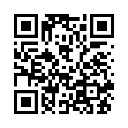 【サイクルルートではどのようなものを重視しますか】　該当するものを○で囲んでください（複数回答可）【その他】　該当するものを○で囲んでください（複数回答可）※こちらの必要事項については、商品当選の際の連絡、発送にのみ使用させていただきます	アンケートの送付先：〒559-8555　大阪市住之江区南港北1-14-16　咲洲庁舎（さきしまコスモタワー）31階													大阪府住宅まちづくり部まちづくり戦略室都市空間創造課広域まちづくりグループ　　宛て■WEBアンケートも行っています（URL：https://www.shinsei.pref.osaka.lg.jp/ers/input?tetudukiId=2020090011）１．直近のサイクリングをした日令和　　　　年（　　　　　）月（　　　　　）日２．年齢、性別年齢（　　　　　　）歳、性別［　男性　・　女性　・　無回答　］３．どこから来ましたか（自宅）（　　　　　　　）都・道・府・県（　　　　　　　）市・町（　　　　　　　）区１．上記の社会実験をしていることは何から知りましたか。①府政だより（大阪府の広報紙）　②大阪府のHP・SNS　③新聞　④テレビ　⑤雑誌⑥その他のHPやSNS（詳しく：　　　　　　　　　　　　　　　　　　　　　　　）２．社会実験を実施することについて、どう思われますか。①もっと積極的に進めた方がよい　②現状のとおりでよい　③特に進める必要を感じない④その他（　　　　　　　　　　　　　　　　　　　　　　　　　　　　　　　）３．大阪東部サイクリングマップについてどう思われますか。（サイクリングマップはPDFデータでWEB閲覧可）①大阪の他の地域のマップをもっと作成すべき。②マップ（紙媒体）は使いにくいので、WEB上のルートマップだけでよい。③マップとWEBの双方があればよい。　　　　　④特に新たな作成は不要。⑤その他（　　　　　　　　　　　　　　　　　　　　　　　　　　　　　　　）１．サイクリングに使用した自転車について教えてください１．サイクリングに使用した自転車について教えてください１．サイクリングに使用した自転車について教えてください１．サイクリングに使用した自転車について教えてください１．サイクリングに使用した自転車について教えてください１．サイクリングに使用した自転車について教えてください１．サイクリングに使用した自転車について教えてください１．サイクリングに使用した自転車について教えてください・自転車の所有者		①自分のもの　②知人のもの　③レンタサイクル　④その他（　　　　　　　　　　）・自転車のタイプ			①ロードバイク　②クロスバイク　③MTB　④シティサイクル　⑤その他（　　　　　　　　）・電動アシストの有無	①アシスト有り　②アシスト無し・自転車の所有者		①自分のもの　②知人のもの　③レンタサイクル　④その他（　　　　　　　　　　）・自転車のタイプ			①ロードバイク　②クロスバイク　③MTB　④シティサイクル　⑤その他（　　　　　　　　）・電動アシストの有無	①アシスト有り　②アシスト無し・自転車の所有者		①自分のもの　②知人のもの　③レンタサイクル　④その他（　　　　　　　　　　）・自転車のタイプ			①ロードバイク　②クロスバイク　③MTB　④シティサイクル　⑤その他（　　　　　　　　）・電動アシストの有無	①アシスト有り　②アシスト無し・自転車の所有者		①自分のもの　②知人のもの　③レンタサイクル　④その他（　　　　　　　　　　）・自転車のタイプ			①ロードバイク　②クロスバイク　③MTB　④シティサイクル　⑤その他（　　　　　　　　）・電動アシストの有無	①アシスト有り　②アシスト無し・自転車の所有者		①自分のもの　②知人のもの　③レンタサイクル　④その他（　　　　　　　　　　）・自転車のタイプ			①ロードバイク　②クロスバイク　③MTB　④シティサイクル　⑤その他（　　　　　　　　）・電動アシストの有無	①アシスト有り　②アシスト無し・自転車の所有者		①自分のもの　②知人のもの　③レンタサイクル　④その他（　　　　　　　　　　）・自転車のタイプ			①ロードバイク　②クロスバイク　③MTB　④シティサイクル　⑤その他（　　　　　　　　）・電動アシストの有無	①アシスト有り　②アシスト無し・自転車の所有者		①自分のもの　②知人のもの　③レンタサイクル　④その他（　　　　　　　　　　）・自転車のタイプ			①ロードバイク　②クロスバイク　③MTB　④シティサイクル　⑤その他（　　　　　　　　）・電動アシストの有無	①アシスト有り　②アシスト無し・自転車の所有者		①自分のもの　②知人のもの　③レンタサイクル　④その他（　　　　　　　　　　）・自転車のタイプ			①ロードバイク　②クロスバイク　③MTB　④シティサイクル　⑤その他（　　　　　　　　）・電動アシストの有無	①アシスト有り　②アシスト無し２．今日は何人で来られましたか。2名以上の場合はどのようなグループですか２．今日は何人で来られましたか。2名以上の場合はどのようなグループですか２．今日は何人で来られましたか。2名以上の場合はどのようなグループですか２．今日は何人で来られましたか。2名以上の場合はどのようなグループですか２．今日は何人で来られましたか。2名以上の場合はどのようなグループですか２．今日は何人で来られましたか。2名以上の場合はどのようなグループですか２．今日は何人で来られましたか。2名以上の場合はどのようなグループですか２．今日は何人で来られましたか。2名以上の場合はどのようなグループですか（　　　　　）人　多い場合は大体の人数で結構です①家族　②職場　③自転車サークル　④自転車ショップのイベント　⑤その他（　　　　　　　　　　）（　　　　　）人　多い場合は大体の人数で結構です①家族　②職場　③自転車サークル　④自転車ショップのイベント　⑤その他（　　　　　　　　　　）（　　　　　）人　多い場合は大体の人数で結構です①家族　②職場　③自転車サークル　④自転車ショップのイベント　⑤その他（　　　　　　　　　　）（　　　　　）人　多い場合は大体の人数で結構です①家族　②職場　③自転車サークル　④自転車ショップのイベント　⑤その他（　　　　　　　　　　）（　　　　　）人　多い場合は大体の人数で結構です①家族　②職場　③自転車サークル　④自転車ショップのイベント　⑤その他（　　　　　　　　　　）（　　　　　）人　多い場合は大体の人数で結構です①家族　②職場　③自転車サークル　④自転車ショップのイベント　⑤その他（　　　　　　　　　　）（　　　　　）人　多い場合は大体の人数で結構です①家族　②職場　③自転車サークル　④自転車ショップのイベント　⑤その他（　　　　　　　　　　）（　　　　　）人　多い場合は大体の人数で結構です①家族　②職場　③自転車サークル　④自転車ショップのイベント　⑤その他（　　　　　　　　　　）３．サイクリングのスタートとゴール地点を教えてください。また、今回の走行は約何kmですか３．サイクリングのスタートとゴール地点を教えてください。また、今回の走行は約何kmですか３．サイクリングのスタートとゴール地点を教えてください。また、今回の走行は約何kmですか３．サイクリングのスタートとゴール地点を教えてください。また、今回の走行は約何kmですか３．サイクリングのスタートとゴール地点を教えてください。また、今回の走行は約何kmですか３．サイクリングのスタートとゴール地点を教えてください。また、今回の走行は約何kmですか３．サイクリングのスタートとゴール地点を教えてください。また、今回の走行は約何kmですか３．サイクリングのスタートとゴール地点を教えてください。また、今回の走行は約何kmですかスタート地点（　　　　　　　　　　　）　⇒　ゴール地点（　　　　　　　　　　　）　　約（　　　　　　）km（回答例：自宅、○○駅、道の駅○○など）スタート地点（　　　　　　　　　　　）　⇒　ゴール地点（　　　　　　　　　　　）　　約（　　　　　　）km（回答例：自宅、○○駅、道の駅○○など）スタート地点（　　　　　　　　　　　）　⇒　ゴール地点（　　　　　　　　　　　）　　約（　　　　　　）km（回答例：自宅、○○駅、道の駅○○など）スタート地点（　　　　　　　　　　　）　⇒　ゴール地点（　　　　　　　　　　　）　　約（　　　　　　）km（回答例：自宅、○○駅、道の駅○○など）スタート地点（　　　　　　　　　　　）　⇒　ゴール地点（　　　　　　　　　　　）　　約（　　　　　　）km（回答例：自宅、○○駅、道の駅○○など）スタート地点（　　　　　　　　　　　）　⇒　ゴール地点（　　　　　　　　　　　）　　約（　　　　　　）km（回答例：自宅、○○駅、道の駅○○など）スタート地点（　　　　　　　　　　　）　⇒　ゴール地点（　　　　　　　　　　　）　　約（　　　　　　）km（回答例：自宅、○○駅、道の駅○○など）スタート地点（　　　　　　　　　　　）　⇒　ゴール地点（　　　　　　　　　　　）　　約（　　　　　　）km（回答例：自宅、○○駅、道の駅○○など）４．スタートが自宅以外の方にお聞きします。スタート地点までどんな交通手段で来られましたか？４．スタートが自宅以外の方にお聞きします。スタート地点までどんな交通手段で来られましたか？４．スタートが自宅以外の方にお聞きします。スタート地点までどんな交通手段で来られましたか？４．スタートが自宅以外の方にお聞きします。スタート地点までどんな交通手段で来られましたか？４．スタートが自宅以外の方にお聞きします。スタート地点までどんな交通手段で来られましたか？４．スタートが自宅以外の方にお聞きします。スタート地点までどんな交通手段で来られましたか？４．スタートが自宅以外の方にお聞きします。スタート地点までどんな交通手段で来られましたか？４．スタートが自宅以外の方にお聞きします。スタート地点までどんな交通手段で来られましたか？①鉄道（輪行・ｻｲｸﾙﾄﾚｲﾝ）　②船（輪行・ｻｲｸﾙｼｯﾌﾟ）　③自家用車　④その他（　　　　　　　　　　）①鉄道（輪行・ｻｲｸﾙﾄﾚｲﾝ）　②船（輪行・ｻｲｸﾙｼｯﾌﾟ）　③自家用車　④その他（　　　　　　　　　　）①鉄道（輪行・ｻｲｸﾙﾄﾚｲﾝ）　②船（輪行・ｻｲｸﾙｼｯﾌﾟ）　③自家用車　④その他（　　　　　　　　　　）①鉄道（輪行・ｻｲｸﾙﾄﾚｲﾝ）　②船（輪行・ｻｲｸﾙｼｯﾌﾟ）　③自家用車　④その他（　　　　　　　　　　）①鉄道（輪行・ｻｲｸﾙﾄﾚｲﾝ）　②船（輪行・ｻｲｸﾙｼｯﾌﾟ）　③自家用車　④その他（　　　　　　　　　　）①鉄道（輪行・ｻｲｸﾙﾄﾚｲﾝ）　②船（輪行・ｻｲｸﾙｼｯﾌﾟ）　③自家用車　④その他（　　　　　　　　　　）①鉄道（輪行・ｻｲｸﾙﾄﾚｲﾝ）　②船（輪行・ｻｲｸﾙｼｯﾌﾟ）　③自家用車　④その他（　　　　　　　　　　）①鉄道（輪行・ｻｲｸﾙﾄﾚｲﾝ）　②船（輪行・ｻｲｸﾙｼｯﾌﾟ）　③自家用車　④その他（　　　　　　　　　　）５．走行ルートは、「大阪東部サイクリングマップ」で紹介されたお勧めのうち、どのルートですか？５．走行ルートは、「大阪東部サイクリングマップ」で紹介されたお勧めのうち、どのルートですか？５．走行ルートは、「大阪東部サイクリングマップ」で紹介されたお勧めのうち、どのルートですか？５．走行ルートは、「大阪東部サイクリングマップ」で紹介されたお勧めのうち、どのルートですか？５．走行ルートは、「大阪東部サイクリングマップ」で紹介されたお勧めのうち、どのルートですか？５．走行ルートは、「大阪東部サイクリングマップ」で紹介されたお勧めのうち、どのルートですか？５．走行ルートは、「大阪東部サイクリングマップ」で紹介されたお勧めのうち、どのルートですか？５．走行ルートは、「大阪東部サイクリングマップ」で紹介されたお勧めのうち、どのルートですか？①ぶどう坂＆十三峠のザ・定番コース　　　②グリーンロードから金剛山地を超えるハードライド③大和川ゆったり河川敷サイクリング　　　④古代から続く“歴史の道”サイクリング⑤奈良の川沿いサイクリング　　　⑥大阪市街地の史跡発見ポタリング　　　⑦新旧ベイエリア巡り⑧それ以外(　　　　　　　　　　　　　　　　　　　)①ぶどう坂＆十三峠のザ・定番コース　　　②グリーンロードから金剛山地を超えるハードライド③大和川ゆったり河川敷サイクリング　　　④古代から続く“歴史の道”サイクリング⑤奈良の川沿いサイクリング　　　⑥大阪市街地の史跡発見ポタリング　　　⑦新旧ベイエリア巡り⑧それ以外(　　　　　　　　　　　　　　　　　　　)①ぶどう坂＆十三峠のザ・定番コース　　　②グリーンロードから金剛山地を超えるハードライド③大和川ゆったり河川敷サイクリング　　　④古代から続く“歴史の道”サイクリング⑤奈良の川沿いサイクリング　　　⑥大阪市街地の史跡発見ポタリング　　　⑦新旧ベイエリア巡り⑧それ以外(　　　　　　　　　　　　　　　　　　　)①ぶどう坂＆十三峠のザ・定番コース　　　②グリーンロードから金剛山地を超えるハードライド③大和川ゆったり河川敷サイクリング　　　④古代から続く“歴史の道”サイクリング⑤奈良の川沿いサイクリング　　　⑥大阪市街地の史跡発見ポタリング　　　⑦新旧ベイエリア巡り⑧それ以外(　　　　　　　　　　　　　　　　　　　)①ぶどう坂＆十三峠のザ・定番コース　　　②グリーンロードから金剛山地を超えるハードライド③大和川ゆったり河川敷サイクリング　　　④古代から続く“歴史の道”サイクリング⑤奈良の川沿いサイクリング　　　⑥大阪市街地の史跡発見ポタリング　　　⑦新旧ベイエリア巡り⑧それ以外(　　　　　　　　　　　　　　　　　　　)①ぶどう坂＆十三峠のザ・定番コース　　　②グリーンロードから金剛山地を超えるハードライド③大和川ゆったり河川敷サイクリング　　　④古代から続く“歴史の道”サイクリング⑤奈良の川沿いサイクリング　　　⑥大阪市街地の史跡発見ポタリング　　　⑦新旧ベイエリア巡り⑧それ以外(　　　　　　　　　　　　　　　　　　　)①ぶどう坂＆十三峠のザ・定番コース　　　②グリーンロードから金剛山地を超えるハードライド③大和川ゆったり河川敷サイクリング　　　④古代から続く“歴史の道”サイクリング⑤奈良の川沿いサイクリング　　　⑥大阪市街地の史跡発見ポタリング　　　⑦新旧ベイエリア巡り⑧それ以外(　　　　　　　　　　　　　　　　　　　)①ぶどう坂＆十三峠のザ・定番コース　　　②グリーンロードから金剛山地を超えるハードライド③大和川ゆったり河川敷サイクリング　　　④古代から続く“歴史の道”サイクリング⑤奈良の川沿いサイクリング　　　⑥大阪市街地の史跡発見ポタリング　　　⑦新旧ベイエリア巡り⑧それ以外(　　　　　　　　　　　　　　　　　　　)６．今回サイクリングしたルートで、a.立ち寄りスポットや見所の評価（○・×）、b.通行環境の評価（○・×）、c.印象的な景観、d.立ち寄った箇所数とe.ルート途上での使用金額、f.気に入った上位2箇所を教えてください。６．今回サイクリングしたルートで、a.立ち寄りスポットや見所の評価（○・×）、b.通行環境の評価（○・×）、c.印象的な景観、d.立ち寄った箇所数とe.ルート途上での使用金額、f.気に入った上位2箇所を教えてください。６．今回サイクリングしたルートで、a.立ち寄りスポットや見所の評価（○・×）、b.通行環境の評価（○・×）、c.印象的な景観、d.立ち寄った箇所数とe.ルート途上での使用金額、f.気に入った上位2箇所を教えてください。６．今回サイクリングしたルートで、a.立ち寄りスポットや見所の評価（○・×）、b.通行環境の評価（○・×）、c.印象的な景観、d.立ち寄った箇所数とe.ルート途上での使用金額、f.気に入った上位2箇所を教えてください。６．今回サイクリングしたルートで、a.立ち寄りスポットや見所の評価（○・×）、b.通行環境の評価（○・×）、c.印象的な景観、d.立ち寄った箇所数とe.ルート途上での使用金額、f.気に入った上位2箇所を教えてください。６．今回サイクリングしたルートで、a.立ち寄りスポットや見所の評価（○・×）、b.通行環境の評価（○・×）、c.印象的な景観、d.立ち寄った箇所数とe.ルート途上での使用金額、f.気に入った上位2箇所を教えてください。６．今回サイクリングしたルートで、a.立ち寄りスポットや見所の評価（○・×）、b.通行環境の評価（○・×）、c.印象的な景観、d.立ち寄った箇所数とe.ルート途上での使用金額、f.気に入った上位2箇所を教えてください。６．今回サイクリングしたルートで、a.立ち寄りスポットや見所の評価（○・×）、b.通行環境の評価（○・×）、c.印象的な景観、d.立ち寄った箇所数とe.ルート途上での使用金額、f.気に入った上位2箇所を教えてください。a.立ち寄りスポットや見所の評価（良かった点に〇、良くなかった点に×）景観（　　　）・イベント（　　　）・観光地（　　　）・グルメ（　　　）・その他(〇　　　　　　　　)(×　　　　　　　　)b.通行環境の評価（良かった点に〇、良くなかった点に×）通行空間（　　　）・路面状態（　　　）・案内ｻｲﾝ（　　　）・連続走行性・その他(〇　　　　　　　　)(×　　　　　　　　)a.立ち寄りスポットや見所の評価（良かった点に〇、良くなかった点に×）景観（　　　）・イベント（　　　）・観光地（　　　）・グルメ（　　　）・その他(〇　　　　　　　　)(×　　　　　　　　)b.通行環境の評価（良かった点に〇、良くなかった点に×）通行空間（　　　）・路面状態（　　　）・案内ｻｲﾝ（　　　）・連続走行性・その他(〇　　　　　　　　)(×　　　　　　　　)a.立ち寄りスポットや見所の評価（良かった点に〇、良くなかった点に×）景観（　　　）・イベント（　　　）・観光地（　　　）・グルメ（　　　）・その他(〇　　　　　　　　)(×　　　　　　　　)b.通行環境の評価（良かった点に〇、良くなかった点に×）通行空間（　　　）・路面状態（　　　）・案内ｻｲﾝ（　　　）・連続走行性・その他(〇　　　　　　　　)(×　　　　　　　　)a.立ち寄りスポットや見所の評価（良かった点に〇、良くなかった点に×）景観（　　　）・イベント（　　　）・観光地（　　　）・グルメ（　　　）・その他(〇　　　　　　　　)(×　　　　　　　　)b.通行環境の評価（良かった点に〇、良くなかった点に×）通行空間（　　　）・路面状態（　　　）・案内ｻｲﾝ（　　　）・連続走行性・その他(〇　　　　　　　　)(×　　　　　　　　)a.立ち寄りスポットや見所の評価（良かった点に〇、良くなかった点に×）景観（　　　）・イベント（　　　）・観光地（　　　）・グルメ（　　　）・その他(〇　　　　　　　　)(×　　　　　　　　)b.通行環境の評価（良かった点に〇、良くなかった点に×）通行空間（　　　）・路面状態（　　　）・案内ｻｲﾝ（　　　）・連続走行性・その他(〇　　　　　　　　)(×　　　　　　　　)a.立ち寄りスポットや見所の評価（良かった点に〇、良くなかった点に×）景観（　　　）・イベント（　　　）・観光地（　　　）・グルメ（　　　）・その他(〇　　　　　　　　)(×　　　　　　　　)b.通行環境の評価（良かった点に〇、良くなかった点に×）通行空間（　　　）・路面状態（　　　）・案内ｻｲﾝ（　　　）・連続走行性・その他(〇　　　　　　　　)(×　　　　　　　　)a.立ち寄りスポットや見所の評価（良かった点に〇、良くなかった点に×）景観（　　　）・イベント（　　　）・観光地（　　　）・グルメ（　　　）・その他(〇　　　　　　　　)(×　　　　　　　　)b.通行環境の評価（良かった点に〇、良くなかった点に×）通行空間（　　　）・路面状態（　　　）・案内ｻｲﾝ（　　　）・連続走行性・その他(〇　　　　　　　　)(×　　　　　　　　)a.立ち寄りスポットや見所の評価（良かった点に〇、良くなかった点に×）景観（　　　）・イベント（　　　）・観光地（　　　）・グルメ（　　　）・その他(〇　　　　　　　　)(×　　　　　　　　)b.通行環境の評価（良かった点に〇、良くなかった点に×）通行空間（　　　）・路面状態（　　　）・案内ｻｲﾝ（　　　）・連続走行性・その他(〇　　　　　　　　)(×　　　　　　　　)c.印象的な景観①(　　　　　　　　　　　)②(　　　　　　　　　　　)➂(　　　　　　　　　　　)c.印象的な景観①(　　　　　　　　　　　)②(　　　　　　　　　　　)➂(　　　　　　　　　　　)c.印象的な景観①(　　　　　　　　　　　)②(　　　　　　　　　　　)➂(　　　　　　　　　　　)c.印象的な景観①(　　　　　　　　　　　)②(　　　　　　　　　　　)➂(　　　　　　　　　　　)c.印象的な景観①(　　　　　　　　　　　)②(　　　　　　　　　　　)➂(　　　　　　　　　　　)c.印象的な景観①(　　　　　　　　　　　)②(　　　　　　　　　　　)➂(　　　　　　　　　　　)c.印象的な景観①(　　　　　　　　　　　)②(　　　　　　　　　　　)➂(　　　　　　　　　　　)c.印象的な景観①(　　　　　　　　　　　)②(　　　　　　　　　　　)➂(　　　　　　　　　　　)d.立寄り箇所数e.使用金額f.気に入った上位2箇所と立ち寄り目的f.気に入った上位2箇所と立ち寄り目的f.気に入った上位2箇所と立ち寄り目的f.気に入った上位2箇所と立ち寄り目的f.気に入った上位2箇所と立ち寄り目的f.気に入った上位2箇所と立ち寄り目的合計　　　箇所合計　　　　　円①観・食・ト・休・修②観・食・ト・休・修※地点名は記憶にある範囲で結構です。目的は観=観光、食=食事、ト=トイレ、休=休憩、修=修理です。利用額はおおよその金額です。※いい写真が撮影できたら、社会実験SNSをフォローのうえ「#広域サイクル社会実験」で撮影箇所が分かるコメントを添えて写真をアップいただけましたら、大阪府のHPや社会実験の報告資料に活用させていただきます※地点名は記憶にある範囲で結構です。目的は観=観光、食=食事、ト=トイレ、休=休憩、修=修理です。利用額はおおよその金額です。※いい写真が撮影できたら、社会実験SNSをフォローのうえ「#広域サイクル社会実験」で撮影箇所が分かるコメントを添えて写真をアップいただけましたら、大阪府のHPや社会実験の報告資料に活用させていただきます※地点名は記憶にある範囲で結構です。目的は観=観光、食=食事、ト=トイレ、休=休憩、修=修理です。利用額はおおよその金額です。※いい写真が撮影できたら、社会実験SNSをフォローのうえ「#広域サイクル社会実験」で撮影箇所が分かるコメントを添えて写真をアップいただけましたら、大阪府のHPや社会実験の報告資料に活用させていただきます※地点名は記憶にある範囲で結構です。目的は観=観光、食=食事、ト=トイレ、休=休憩、修=修理です。利用額はおおよその金額です。※いい写真が撮影できたら、社会実験SNSをフォローのうえ「#広域サイクル社会実験」で撮影箇所が分かるコメントを添えて写真をアップいただけましたら、大阪府のHPや社会実験の報告資料に活用させていただきます※地点名は記憶にある範囲で結構です。目的は観=観光、食=食事、ト=トイレ、休=休憩、修=修理です。利用額はおおよその金額です。※いい写真が撮影できたら、社会実験SNSをフォローのうえ「#広域サイクル社会実験」で撮影箇所が分かるコメントを添えて写真をアップいただけましたら、大阪府のHPや社会実験の報告資料に活用させていただきます※地点名は記憶にある範囲で結構です。目的は観=観光、食=食事、ト=トイレ、休=休憩、修=修理です。利用額はおおよその金額です。※いい写真が撮影できたら、社会実験SNSをフォローのうえ「#広域サイクル社会実験」で撮影箇所が分かるコメントを添えて写真をアップいただけましたら、大阪府のHPや社会実験の報告資料に活用させていただきます※地点名は記憶にある範囲で結構です。目的は観=観光、食=食事、ト=トイレ、休=休憩、修=修理です。利用額はおおよその金額です。※いい写真が撮影できたら、社会実験SNSをフォローのうえ「#広域サイクル社会実験」で撮影箇所が分かるコメントを添えて写真をアップいただけましたら、大阪府のHPや社会実験の報告資料に活用させていただきます※地点名は記憶にある範囲で結構です。目的は観=観光、食=食事、ト=トイレ、休=休憩、修=修理です。利用額はおおよその金額です。※いい写真が撮影できたら、社会実験SNSをフォローのうえ「#広域サイクル社会実験」で撮影箇所が分かるコメントを添えて写真をアップいただけましたら、大阪府のHPや社会実験の報告資料に活用させていただきます１．年間のサイクリング回数（通勤や通学など日常移動の回数は除く）（　　　　　　　）回（　　　　　　　）回２．自宅からスタート地点までの移動可能距離（行ってもよい距離）（　　　　　　　）km（　　　　　　　）km３．自宅からスタート地点までの選択してもよい交通手段　該当するものを○で囲んでください（複数回答可）３．自宅からスタート地点までの選択してもよい交通手段　該当するものを○で囲んでください（複数回答可）３．自宅からスタート地点までの選択してもよい交通手段　該当するものを○で囲んでください（複数回答可）①鉄道（輪行）　②飛行機（携行）　③積載可能な自家用車　④宅配　⑤フェリー・船舶　⑥可能な限りすべて⑦その他（　　　　　　　　　　　　　　　　　　　　　　　　　　　　　　　　　　　　　　　　　　　　　　　　　　　　　　　　　　　　）①鉄道（輪行）　②飛行機（携行）　③積載可能な自家用車　④宅配　⑤フェリー・船舶　⑥可能な限りすべて⑦その他（　　　　　　　　　　　　　　　　　　　　　　　　　　　　　　　　　　　　　　　　　　　　　　　　　　　　　　　　　　　　）①鉄道（輪行）　②飛行機（携行）　③積載可能な自家用車　④宅配　⑤フェリー・船舶　⑥可能な限りすべて⑦その他（　　　　　　　　　　　　　　　　　　　　　　　　　　　　　　　　　　　　　　　　　　　　　　　　　　　　　　　　　　　　）４．一日の走行可能距離４．一日の走行可能距離（　　　　　　　）km５．サイクリングの日程　該当するものを○で囲んでください（複数回答可）５．サイクリングの日程　該当するものを○で囲んでください（複数回答可）５．サイクリングの日程　該当するものを○で囲んでください（複数回答可）①日帰り　②一泊二日　③二泊三日　④三泊以上　⑤その他（　　　　　　　　　　　　　　　　　　　　　　　　　　　　）①日帰り　②一泊二日　③二泊三日　④三泊以上　⑤その他（　　　　　　　　　　　　　　　　　　　　　　　　　　　　）①日帰り　②一泊二日　③二泊三日　④三泊以上　⑤その他（　　　　　　　　　　　　　　　　　　　　　　　　　　　　）６．サイクリングの情報をHP、SNS（ツイッター、インスタグラム等）から情報発信することがありますか　該当するものを○で囲んでください（複数回答可）６．サイクリングの情報をHP、SNS（ツイッター、インスタグラム等）から情報発信することがありますか　該当するものを○で囲んでください（複数回答可）６．サイクリングの情報をHP、SNS（ツイッター、インスタグラム等）から情報発信することがありますか　該当するものを○で囲んでください（複数回答可）サイクリングの機会に対して①毎回発信する　②2～3回に1回程度発信する　③発信したい情報があるときは行う④ほとんど発信しない　⑤その他（　　　　　　　　　　　　　　　　　　　　　　　　　　）サイクリングの機会に対して①毎回発信する　②2～3回に1回程度発信する　③発信したい情報があるときは行う④ほとんど発信しない　⑤その他（　　　　　　　　　　　　　　　　　　　　　　　　　　）サイクリングの機会に対して①毎回発信する　②2～3回に1回程度発信する　③発信したい情報があるときは行う④ほとんど発信しない　⑤その他（　　　　　　　　　　　　　　　　　　　　　　　　　　）１．コースで重視する点（主に道路の状況）①走行空間の余裕等の存在　②危険箇所等の不存在　③景観、路面状況、線形がよい等の快適性　④信号機、駐車が少ないこと等による迅速性　⑤長い距離、大きい高低差、きつい勾配　⑥沿道サービスの質　⑦自動車走行量　⑧その他（　　　　）２．ルート標示で重視する点①路面標示　②行先案内標識　③交通安全注意標識④クルマ側に対する自転車配慮要請の標識　⑤デザイン　⑥連続性　⑦わかりやすさ　⑧その他（　　　　　　　　　　　　　）３．スタート地点等で重視する点①駐車場　②ﾛｯｶｰ・更衣室　③ｼｬﾜｰ　④手荷物預かり　⑤自転車の組立て等のｽﾍﾟｰｽ⑥メンテナンススペース・工具　⑦土産や地元産物　⑧その他(　　　　　　　　　　　　　　　）４．沿道サービスで重視する点①観光スポット　②休憩所　③売店　④飲食店の質　⑤飲食店の数　⑥飲食店の選択幅⑦飲料の補給（自販機等）　⑧土産や地元産物　⑨駐輪・ﾗｯｸ施設⑩自転車のﾒﾝﾃﾅﾝｽ　⑪サイクリストへの優待・割引　⑫宿泊場所の質⑬宿泊施設の料金　⑭宿泊施設の選択幅　⑮その他（　　　　　　　　　　　　）５．サイクリングルートに求めるもの①歴史　②自然　③農産物　④景観・眺望　⑤体力・健康増進　⑥グルメ　⑦にぎわい⑧日陰・並木道がある　⑨沿道サービスのよさ　⑩ルート相互の連続　⑪その他（　　　　)６．魅力的なルート①ビワイチ　②アワイチ　➂しまなみ　④京奈和　⑤南河内サイクルライン⑥その他(　　　　　　　　　　　　　　　　　　)１．ｼｪｱｻｲｸﾙを拡大するには何が必要と思われますか①人が集まる場所（駅、店舗等）のﾎﾟｰﾄの増設　②低額な料金設定③会員登録・加入などの容易さ　④スポーツタイプの自転車のレンタル等種類の多さ⑤シェアサイクルの必要性を感じない　⑥その他（　　　　）２．e-bike（電動ｱｼｽﾄ自転車）でのサイクリングについて２．e-bike（電動ｱｼｽﾄ自転車）でのサイクリングについて①便利なのでもっと拡大した方がよい　②自分は興味がないが拡大してもかまわない③自分は興味がないし拡大も必要ない　④その他(　　　　　　　　　　　　　　)①便利なのでもっと拡大した方がよい　②自分は興味がないが拡大してもかまわない③自分は興味がないし拡大も必要ない　④その他(　　　　　　　　　　　　　　)〇　その他サイクルツーリズム、サイクリング等に関するご意見・ご要望〇　その他サイクルツーリズム、サイクリング等に関するご意見・ご要望プレゼント応募の必要事項　（プレゼントについては別紙参照）プレゼント応募の必要事項　（プレゼントについては別紙参照）プレゼント応募の必要事項　（プレゼントについては別紙参照）プレゼント応募の必要事項　（プレゼントについては別紙参照）氏名（ふりがな）住所連絡先（e-mailまたは電話番号）希望商品